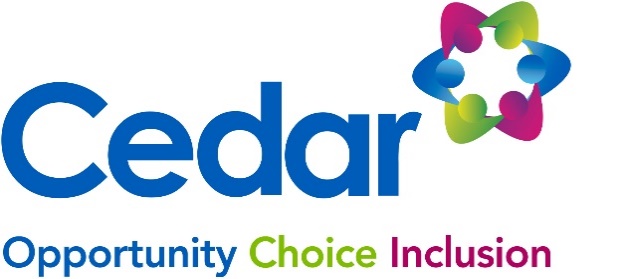 JOB DESCRIPTIONThis Job Description is a general outline of the post as it is currently perceived by The Cedar Foundation.  It is not intended to be restrictive or definitive.  Each member of staff will have an individual work plan agreed with them following appointment to the post, which is aligned to the Organisation’s strategic plan. The responsibilities of the post may change in line with continuous improvements as Cedar aims to meet its vision and best respond to the needs of disabled people accessing our services.This recruitment campaign will retain a reserve list for similar posts including fixed term, permanent, full time and part time.PERSONAL SPECIFICATIONCRITERIA – all applicants MUST be able to demonstrate either at short-listing or at interview all essential criteria listed below.  Applicants should therefore make it clear on their application form whether or not they meet the required criteria. Failure to do so may result in you not being shortlisted. The stage in the process when the criteria will be measured is stated below.THE CEDAR FOUNDATION IS AN EQUAL OPPORTUNITIES EMPLOYERJob TitleLocationNight Care Assistants– Living Options The Karuna Home 3-5 Minorca Dr, Carrickfergus BT38 8WPAccountable ToAccountable ToRegistered Manager through Team LeadersRegistered Manager through Team LeadersThe ServiceThe ServiceThe Karuna Home provides residential care for up to ten adults who have Learning Disabilities and associated conditions aged 18 or over. Karuna aims to provide high standard accommodation and care for our residents in a purpose built accommodation. Karuna is located in Carrickfergus town centre close to local amenities.The Karuna Home provides residential care for up to ten adults who have Learning Disabilities and associated conditions aged 18 or over. Karuna aims to provide high standard accommodation and care for our residents in a purpose built accommodation. Karuna is located in Carrickfergus town centre close to local amenities.Purpose of the JobPurpose of the JobThe role Care Assistant requires a team approach at all times with effective working relationships for the benefit of the residents. Assisting residents with activities of daily living and facilitate inclusion of residents in a broad range of activities.The role Care Assistant requires a team approach at all times with effective working relationships for the benefit of the residents. Assisting residents with activities of daily living and facilitate inclusion of residents in a broad range of activities.Salary/ Hourly RateHours of Work£10.42 per hour with £11.81 additional hours20 - 30 hours per week10 hour shifts to provide mid-week and weekend cover including Bank Holiday’sFlexibility is required to ensure the needs of the service are met. Support Workers must be available to work unsociable hours and on public holidays on a rotational basis.Closing Date20 - 30 hours per week10 hour shifts to provide mid-week and weekend cover including Bank Holiday’sFlexibility is required to ensure the needs of the service are met. Support Workers must be available to work unsociable hours and on public holidays on a rotational basis.14th June 202320 - 30 hours per week10 hour shifts to provide mid-week and weekend cover including Bank Holiday’sFlexibility is required to ensure the needs of the service are met. Support Workers must be available to work unsociable hours and on public holidays on a rotational basis.Length of Contract 20 - 30 hours per week10 hour shifts to provide mid-week and weekend cover including Bank Holiday’sFlexibility is required to ensure the needs of the service are met. Support Workers must be available to work unsociable hours and on public holidays on a rotational basis.Permanent 20 - 30 hours per week10 hour shifts to provide mid-week and weekend cover including Bank Holiday’sFlexibility is required to ensure the needs of the service are met. Support Workers must be available to work unsociable hours and on public holidays on a rotational basis.Our BenefitsWe are currently offering a Welcome Bonus totalling £1000: The bonus will be £250 on successful completion of 3 months’ service, a further £250 on successful completion of 6 months’ service & a further £500 paid on first anniversary totalling £1000. Annual Leave starting on 28 days (pro rata) in each leave year (inclusive of public and bank holidays). This increases with length of service, up to 33 days per year. Paid breaksFree ParkingFree tea and coffeeRecognition & Reward scheme available to all staff in the course of their workPaid annual NISCC registration feesInvestor in People Platinum organisation with commitment to development of employees through paid training and learning opportunities, including RQF Level 3.Enhanced rate of pay for working on bank holidays Auto-enrolment pension scheme, 5% employee contribution and 4% employer contributionOccupational Sick Pay (2 weeks full pay, 2 weeks half pay after 6 months service)Employee Assistance Programme including access to 24/7 Doctors support Health Cashback SchemeSpecial offers at over 600 leading high street and online retailersOur Vision, Mission and ValuesOur Vision is an inclusive society for all.Our Mission is to support individuals and families living with disability, autism and brain injury to live the lives they choose. Our Values are Collaboration, Equality, Dignity, Achievement, Resilience.Key Duties and ResponsibilitiesResidents:Build positive relationships with the residents, know and understand their needs and interests.Collaboratively work with colleagues and other health and social care professionals to ensure care plans are person centered and meet the needs of the resident. Provide a professional service, ensuring dignity and respect, in assisting residents with personal care tasks, such as washing, dressing, eating, and using the toilet.Observe, monitor, and accurately record residents’ physical and emotional well-being, and promptly report any changes to the Team Leader.Ensure the health and safety of residents by adhering to the safe moving and handling, transferring, and repositioning of residents.Accompany residents outside the residential home where required.Enable and encourage residents to participate in social and recreational activities.Build and maintain professional and positive relations with residents families. Report any adverse incidents without delay to a senior member of staff, including falls, accidents,  complaints. Enable residents to eat and drink and give out medication as requiredEnsure that all work within the home is undertaken in line with regulations and standards, is resident focused and upholds the principles of respect, privacy, dignity, fulfilment, independence, and choice. Ensure residents’ opinions and suggestions are listened to and their personal problems dealt with in a sensitive manner.Take responsibility for receiving and receipting all residents’ monies and monitoring petty cash expenditure as applicable.Protect the resident from any form of harm or abuse and report any Safeguarding concerns without delay.Administration:Contributing to maintenance of all records required by The Cedar Foundation and as outlined in statutory regulations.Ensure all petty cash records are maintained accurately, in line with policy and procedure.Have an awareness of all Cedar Foundation’s Policies and Procedures and will work within these. Health and Safety:Be aware of and act in accordance with The Cedar Foundation’s Health and Safety Policy. Conduct all activities in a manner which is safe to themselves and others. Report the need for repairs or maintenance in the home to the senior member of staff without delay.Perform housekeeping tasks, such as laundry, dusting, vacuuming, and changing bed linens.Complete night security checks in conjunction with residents requirements.General: Maintain a certain level of flexibility in working time and hours to meet the needs of the service, if required.Understand and adhere to the NISCC standards of Conduct and Practice.Have an awareness of and adhere to RQIA Residential Care Homes Minimum Standards.Participate positively in all RQIA inspections.Undertake all mandatory training.Participate positively in all workplace meetings including probationary reviews, staff meetings, supervision, employee relations meetings.Willing to partake in personal development.Essential CriteriaEssential CriteriaEssential CriteriaCriteriaCriteriaAssessment1.Good literacy and numeracy skillsApplication Form/ Interview 2.Interest in working with people in a care environmentApplication Form3.Awareness of the needs of people with learning and physical disabilities Application Form/ InterviewValues CompetencyValues CompetencyValues CompetencyCriteriaCriteriaAssessment1.Collaborative working and the ability to work in a team to deliver our vision and strategic aims  Interview / Probationary2.Commitment to building a community that recognises Equality and Diversity Interview / Probationary3.Ability to support residents to Achieve their full potentialInterview / Probationary4.Committed to ensuring the provision of high quality person centered services.Interview / Probationary5.Demonstrating Resilience to meet the objectives of the jobInterview/ ProbationaryConditions of EmploymentConditions of EmploymentConditions of EmploymentRequirementRequirementAssessment1.The right to work in the UK.Provide original right to work documentation2. Provide 2 satisfactory references, one being from the most recent employer.Give the name and contact details of relevant referees and contact the referees to inform them that they will be contacted by us.3. Successful applicants will be required to go through an enhanced Access NI check.Access NI Check 4. NISCC registered or willing to register within 6 months of commencing employment.  If you have worked in the care sector previously you must provide evidence of NISCC registration relevant to role. If your registration has lapsed you must renew before or on your first day of induction.OrIf you are new to the care sector you must register with NISCC within 6 months of your start date.